УПРАВЛЕНИЕ ПО ФИЗИЧЕСКОЙ КУЛЬТУРЕ СПОРТУ И МОЛОДЁЖНОЙ ПОЛИТИКИ АДМИНИСТРАЦИИ ГОРОДА КОМСОМОЛЬСКА-НА-АМУРЕМУНИЦИПАЛЬНОЕ ОБРАЗОВАТЕЛЬНОЕ УЧРЕЖДЕНИЕ ДОПОЛНИТЕЛЬНОГО ОБРАЗОВАНИЯ «ЦЕНТР ВНЕШКОЛЬНОЙ РАБОТЫ «ЮНОСТЬ»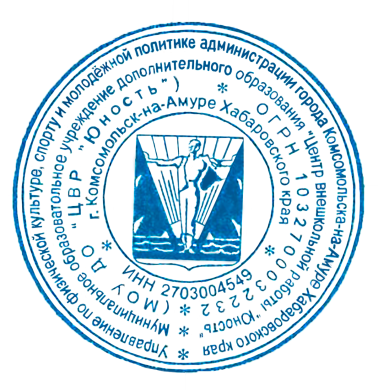 ДОПОЛНИТЕЛЬНАЯ ОБЩЕОБРАЗОВАТЕЛЬНАЯ ОБЩЕРАЗВИВАЮЩАЯ   ПРОГРАММАХудожественной направленностиРазноуровневая сетевая«Углубленное изучение основ классического танца»                  Возраст учащихся: 15-18 лет                            1  год  обученияСоставитель:                                                                                                            Павлова Людмила Яковлевна                                                                                        педагог дополнительного образованияпервой категории                                                 г. Комсомольск – на - Амуре2023г.СОДЕРЖАНИЕРаздел №1 «Комплекс основных характеристик дополнительной общеобразовательной общеразвивающей программы»1.1. Пояснительная записка…………………………………………………………………31.2. Цель и задачи программы………………………………………………………………41.3. Учебный план 7 года обучения………………………………………………………...51.4. Содержание программы……………...…………………………………………………51.5.Планируемые результаты………………………………………………………………..7Раздел № 2  «Комплекс организационно-педагогических условий»2.1. Условия реализации программы…………………………..…………………………………..72.2. Формы контроля………………………………………………………………………….…….72.3. Оценочные материалы…………………………………………………………………...…….82.2. Методические обеспечение……………………………………………………………………82.5. Календарный учебный график 7………………………………………………………………9Список источников……………………………………………………………………………….13Приложение №1……………………………………………………………………………………14Раздел №1 «Комплекс основных характеристик дополнительной общеобразовательной общеразвивающей программы»1.1.Пояснительная запискаПрограмма реализуется в художественной и хореографической направленности и разработана для обучающихся хореографического коллектива «Жемчужина» МОУ ДО ЦВР «Юность». Программа намечает определенный объем материала, который может быть использован или изменен с учетом состава класса, физических данных и возможностей каждого обучающегося, а также с учетом особенностей организации учебного процесса.Дополнительное образование – это одна из возможностей человека вхождения в социальную деятельность через собственный выбор сфер творчества. Оно направлено на развитие физических и интеллектуальных способностей детей, обеспечение условий для их социальной адаптации и морально – нравственного развития. Всему  этому служит художественно – эстетическое воспитание, в частности, занятие хореографией.Федерального Закона РФ от 29.12.2012 г. №273 «Об образовании в РФ»;Стратегия развития воспитания в Российской Федерации на период до 2025 г. утвержденная распоряжением Правительства Российской Федерации от 29 мая 2015 г. N 996-рПриказа Министерства образования и науки Российской Федерации от 29 августа 2013 г. № 1008 «Об утверждении порядка организации и осуществления образовательной деятельности по дополнительным общеобразовательным программам»;«Санитарно-эпидемиологических требований к устройству, содержанию и организации режима работы образовательных организаций дополнительного образования детей», утвержденных постановлением Главного государственного санитарного врача РФ от 4 июля 2014 года № 41;Концепции развития дополнительного образования,  утвержденной распоряжением Правительства РФ от 04.09.2014 № 1726-р;Методических рекомендаций по проектированию дополнительных общеразвивающих программ (включая разноуровневые), разработанные Минобрнауки России (письмо от 18.11.2015 г. № 09-3242);Устав Муниципального образовательного учреждения дополнительного образования « Центр внешкольной работы «Юность».Целесообразность. Занимаясь по данной разноуровневой сетевой  образовательной программе, обучающиеся имеют возможность осваивать сюжетно – тематические произведения с привлечением высокохудожественной музыки – классической, современной, народной. В процессе постановочной работы, репетиции обучающиеся приучаются к сотворчеству, у них развивается художественное воображение, ассоциативная память, творческие способности. В ходе постановочной работы, на репетициях обучающиеся осваивают музыкально – танцевальную природу искусства. Развивается творческая инициатива, воображение, умение передать музыку и содержание образа движением. Все это способствует воспитанию личности ребенка, гуманного отношения к людям, формированию в нем глубокого эстетического чувства. Новизна. Данная образовательная программа представляет собой систему поэтапного обучения детей основам хореографического искусства, способствуя обеспечению непрерывности образования по хореографии. Новизна программы заключается в том, что эта система непрерывного образования по хореографии  разработана на основе многолетнего опыта работы педагога – хореографа Павловой Л.Я., на основе классических учебников А.Я. Вагановой, Н.П. Базаровой и В.П. Мей, методических пособий Т. Барышниковой и Т.И. Васильевой и новейших разработок в области хореографического искусства, а также на основе Авторской образовательной программы « Основы классического танца», автор А.Я. Ваганова, г. Санкт – Петербург, авторской образовательной программы «Азбука классического танца», автор: Н. Базарова, В. Мей, г. Санкт – Петербург, программы Ансамбля им. В.С. Локтева.Система непрерывного образования включает в себя обучение детей подготовительных и основных репертуарных групп коллектива. Отличительной особенностью программы является частичное применение электронного обучения и дистанционных образовательных технологий. В работе используются видеоконференции ZOOM, SKYPE.Адресат программы. Срок реализации программы 7 лет. Программа предназначена для детей 13-18 лет. Программа не адаптирована для детей с ограниченными возможностями. Основными разделами программы являются следующие дисциплины: Партерная гимнастика, классический танец, народный танец, современный эстрадный танец.Объём программы   и режим работыФормы организации:Теоретические, практические, дистанционные; формы занятий: групповые, индивидуальные, коллективные, и фронтальные. Группы формируются по возрастному признаку, профессиональным данным и репертуарному составу.1.2. Цель и задачи программыЦель: Обучение основам хореографического искусстваЗадачи:Метапредметные:-воспитать стремление к здоровому образу жизни, чувство коллективизма, взаимопомощи, единства;- осмысление и выразительность исполнительской стороны.Предметные:-сформировать основы хореографического искусства;-овладеют собственным телом, используя заложенные в нём способности;-научатся исполнять как массовые так и сольные танцы.Личностные:- воспитают в себе трудолюбие, дисциплину, внутреннюю организованность и чувство ответственности; -стремление продолжать и преумножать успехи коллектива.и чувству ответственности; -будут стремиться  продолжать и преумножать успехи коллектива.1.3. Учебный план седьмого года обучения1.4. Содержание программы седьмого  года обученияВодное занятие.Содержание программы седьмого года обучения и ее отличия от программы шестого  года обучения; техника безопасности на занятиях хореографии, правила исполнения программных элементов классического и народного танцев.Практическая часть: Экзерсис у станка и на середине зала, повторение элементов, изученных на шестом году обучения.Репетиционная работаПрактическая часть:Отработка техники элементов танцев для выступлений.Концертная деятельностьПрактическая часть:Участие в концертах.Элементы классического танцаТехника исполнения больших прыжков в сложных комбинациях. Техника исполнения заносок. Техника исполнения пируэтов из II, IV,  и V позиций, а также больших пируэтов. Техника исполнения различных видов fouette (больших, маленьких,endeors, endedans)Практическая часть:Выполнение упражнений у станка:Demi, Grand plie по I II, IV, V позициям в сочетании с port de bras и pus releve на полупальцы; Battement tendu в сочетании с passe par terre, demi- rond de jambe par terre, battement tendu pour li pied;Battement tendu jete в сочетании с pique, и balangoir;Rond de jambe par terre на plie, на 90 градусов, в сочетании с grand rond de jambe jete и port de bras;Grand rond de jambe jete Rond de jambe en I` airBattement fondu на полупальцыс plie, releve.Battement double frappe;Pirouettes endeors, endedans из V позицииAdagioGrand battement jete Grand battement jete pointe;Grand battement jete passeРus releve на полупальцы;Выполнение упражнений на середине зала:Demi –plie по I, II,V позиции;Grand plie по I II,V позиции;Battement tendu;Battement tendu jete;Рort de bras;Pirouettes endeors из IV позицииРus balance, Рus Вальса в комбинации;Tours chaines;Рus Польки в комбинацииTemps leve saute по I II,V позициям;Рus echappe ( маленькие,большие)Changment de pied;Рus jete;Рus emboite;Рus assemble;Рus ballonneSissone fermeSissone ouverteTours en I`airНародно - сценического танцаРусский танецПрактическая часть:Техника исполнения Grand pas de basque, револьтада, кабриоля, тынка, сложных вращений.Выполнение упражнений:Различные виды веревочек.Различные виды дробных выстукиваний на месте, с продвижение и в поворотеВращения ( в припадании на месте, подскоки в повороте, блинчики, бегунок, лужица, украинское fouette Pasde русское; украинское Украинский pas de basqueУкраинский голубец Револьтад Кабриоль Молоточки;Моталочка;Элементы танцев из репертуараТехника исполнения танцев из репертуараПосещение театров, концертовПрактическая часть: просмотр спектакля или концерта. Обсуждение просмотра.Итоговое занятиеПроведение зачета, обсуждение результатов обучения. Подведение итогов, выдача сертификатов Практическая часть: сдача зачета на знание теоретического материала, просмотр и обсуждение видеоматериалов работы обучающихся 1.5. Планируемые результатыПредметные:-Освоили основы хореографического искусства, специальную терминологию и правильную методику её использования;-Научились выразительности в передаче национального колорита при помощи танцевальных движений и пластики, раскрытию образа, настроения и психологического состояния ( драматургия произведения);- Научились владеть собственным телом, используя заложенные в нем способности;- Научились  движению под музыку, передавая ее особенности: ритм, темп, смысл, характер; смогут исполнять как массовые так и сольные танцы.Метапредметные:-Будут демонстрировать  стремление к здоровому образу жизни, чувство коллективизма, взаимопомощи, единства;-Демонстрируют творческую инициативу, творческий потенциал и актерское мастерство, раскрепощенность;-Стремятся  продолжать и преумножать успехи коллектива, воспитывают  в себе чувство национальной гордости и патриотизма.Личностные:- Развита координация движений рук, ног и головы в элементах русского, украинского и белорусского танцев;-Развит общий кругозор, театрально – сценическое мастерство, техника исполнения упражнений и сложных вращений, содержание музыки, ее образные ассоциации;- Развито чувство свободы в импровизационных танцевальных элементах.Раздел № 2 «Комплекс организационно-педагогических условий»2.1.Условия реализации программыМатериально - технические: станок, коврики, магнитофон, ленты, мячи, платочки, обручи, скакалки, шарфы.Информационные: методические материалы (карточки, книги), приложение ZOOM. Посещение концертов, театров.Кадровое обеспечение: повышение квалификации, самообразование.2.2. Формы контроляПо итогу учебного года пишется тест (Приложение №1)Формы представления результатовКонцерты, конкурсы, открытые уроки.2.3. Оценочные материалыВидео, фото, итоги конкурса, отчеты.2.4. Методическое обеспечениеПедагог, придерживаясь содержания программы, может творчески подходить как к проведению занятий, так и к постановочной работе, руководствуясь изложенными выше воспитательными целями и конкретными условиями.Большое значение имеет систематическое проведение бесед о хореографическом искусстве, совместных просмотров телепередач о танце, посещение концертов, театров, что значительно усиливает познавательную деятельность ребенка.Первостепенное значение в деле эстетического воспитания ребенка имеет музыка, которую слышат обучающиеся на занятии и в постановочной практике. Она должна быть доступной и художественной, будь то народные мелодии и ритмы или произведения композиторов классиков и на каждом этапе обучения дается материал по основным двум разделам: классическому танцу и народно - сценическому танцу. Хотя программа разделена та отдельные тематические части, но в связи со спецификой занятий в хореографических группах границы их сглаживаются: обычно на одном занятии изучаются элементы классического, народного танца, а также вводятся элементы ритмики, гимнастики, общей физической подготовки, и актерского мастерства. Педагог строит работу таким образом, чтобы не нарушать целостный педагогический процесс, учитывая задачи эстетического воспитания и конкретные перспективы всего коллектива.В основе преподавания классического и народного танца лежит профессиональная методика, без которой обучающиеся не смогут получить необходимые навыки. Сначала вводятся элементы классического танца. Построение по степени усложнения упражнений, подготавливая к более сложным движениям и физической нагрузке, укрепляют мышцы спины, ног, способствуют развитию координации движений. Также включаются ритмические упражнения, имеющие целью музыкально – ритмическое развитие обучающихся. На 1-м году обучение строятся на шаге, беге, различных рисунках, ориентируя детей в пространстве и времени, развивая музыкальность. В дальнейшем ритмическое воспитание происходит непосредственно на элементах танцевальных движений. На занятии чередуется разные вды деятельности со сменой темпа, физической нагрузки, вовлечение в работу различных групп мышц, а также поочередное задействование разных детей.На начальном этапе обучения классическому танцу главное, освоение азбуки классического танца. Развиваются выворотность ног, танцевальный шаг, правильная постановка корпуса, гибкость, устойчивость, легкий высокий прыжок, четкая координация движений. Все это – элементы, необходимые для развития техники и профессиональных навыков.Важнейшее значение в обучении детей классическому танцу имеет выработка балетной осанки, т.е. правильная постановка корпуса, рук, ног, головы. Правильная постановка корпуса является важнейшим условием свободного владения телом в танце. Чувство равновесия – неотъемлемое условие грамотного исполнения прыжков и вращений. Большое внимание нужно уделять рукам, т.к. руки должны не только быть пластичными и выразительными, но и активно участвовать в исполнении прыжков и вращений.Ежедневный экзерсис с первого года обучения и до окончания деятельности на сцене складывается из одних и тех же движений. Правда к концу первого года обучающиеся не делает еще экзерсис полностью, ни даже самый маленький обучающийся, начинающий учиться, проделывают уже те движения, которые впоследствии войдут в полный экзерсис танцовщика.Уже с первых занятий с детьми педагог обязан общаться с детьми, используя Налетную терминологию.  Здесь приводиться примеры некоторых терминов, которые дети должны не только уметь исполнять, но и правильно напевать, пользоваться в общении.Battement tendu – движение, вырабатывающее натянутость всей ноги в колене, подъеме, пальцах, развивающий силу и эластичность ног; и ( учатся лицом к станку по 1, 2, 5-й позициям, в начале в сторону, вперед, в конце года назад.Demi -  plie – сгибание, приседания, развивает выворотность бедра, «Эластичность и силу ног; изучается лицом к станку по 1,2,3,5-й позициямDemi Rond de jambe par terre – круговое движение ноги, развивает подвижность тазобедреного сустава, изучается лицом к станку с 1-й позиции по точкам вперед в сторону, в сторону вперед, позднее назад в сторону, в сторону назад. Положение ноги surle coup-de-pied – «обхватить» ( обхватывает щиколотку опорной ноги), развивает выворотность и малоподвижность ноги, «условное» - сильно вытянутые пальцы рабочей ноги касаются опорной спереди.Battement frappe – сильное ударяющее движение, развивает силу ИМ, ловкость, быстроту и подвижность колена; изучается лицом к станку и вначале в сторону, затем вперед и позднее назад.Организационная работаОрганизационная работа хореографического коллектива строится с учетом целей и задач всего коллектива, а также с учетом содержания формы работы в каждой группе. В организационную работу можно включить и беседы с родителями о внешнем виде детей, о форме одежды для занятий, о целях и задачах хореографических групп, о перспективном плане, о предстоящих концертах, выступлениях, и поездках хореографического коллектива.Для реализаций онлайн обучения и дистанционных образовательных технологий необходимо наличие компьютера с выходом в Интернет, соответствующего программного обеспечения.Используемое дидактическое обеспечениеВидеоматериалы разных лет: открытые занятия, репетиции, выступления на конкурсах и концертах обучающихся ансамбля «Жемчужина» и других.Иллюстрация позиций ног и положений рук классического и народно – характерного танцев, иллюстраций национальных костюмов, используя дидактическую литературу.Организация учебно – воспитательного процесса.Важными мероприятиями воспитывающего характера при обучении по программе являются посещение музеев – это воспитывает у обучающихся уважение к духовному и материальному культурному наследию. Обязательным методическим компонентом программы, способствующим развитию и повышению культурного уровня обучающихся, является участие коллектива в различных народных и детских праздниках и фестивалях, в мероприятиях, организуемых МОУ ДО «ЦВР «Юность» развивает у обучающихся творческий потенциал, коммуникативные качества на основе взаимоподдержки и взаимовыручки. Подготовка и участие в этих проектах воспитывают в детях целеустремленность, самостоятельность, терпение, трудолюбие.Воспитанию любви к народному творчеству помогает участие в периодических встречах с другими детскими коллективами, посещению концертов профессиональных коллективов и детских фольклорных ансамблей. 2.5. Календарный учебный график 7 года обучения2.6. Список источников1. Богуславская А.Г. Народно- сценический танец. – М.: МГАХ, 2005.2. Борзов А.А. Танцы народов мира. – М.: Университет Натальи Нестеровой, 2006.3. Борзов А.А Народно –сценический танец ( экзерсис у станка). – М.: Университет Натальи Нестеревой, 2008.4. Вихрева Н.А. Классический танец для начинающих. – М.: Театралис, 2004.5. Вихрева Н.А. Запись танца. Элементарные основы записи движений по системе Рудольфа Лабана. – М.: Голос- пресс, 20076. . Вихрева Н.А. Московская школа классического балета на рубеже XX – XXI веков. – М.: МГАХ, 2007.7. Есаулова К.А., Есаулов И.Г. Народно – сценический танец. – Ижевск: Удмуртский университет, 2004.8. Зазыкин В.Г. Психология творчества. – М.: Университетская книга, 2008.9. Звездочкин В.А. Классический танец. – СПб.: Планета музыки, 2011.10. Лопухов А.В., Ширяев А.В., Бочаров А.И. Основы характерного танца. – СПб: Планета музыки, 2007.11. Маринелла Гваттерини Азбука балета. – М.: АО «Бертельсманн Медиа Москау», 2001.12.Пестов. П.А. Уроки классического танца.I курс: Учебно – методическое пособие. М.: Изд. Дом « Вся Россия», 199913. Прибылов Г.Н. Словарь – справочник терминологии классического танца. – М.: МГАХ, 2006.14. Пуртова Т.В. Танец на любительской сцене. XX век: достижения и проблемы. – М.: ГРДНТ15. Соковикова Н.В. Введение в психологию балета. – Новосибирск: Сова, 2006.16. Тарасов Н.И. Классический танец. Школа мужского исполнительства. – СПб: Изд-во «Лань», 2005.Для педагога:1. Ансамбль песни и пляски имени В.С. Локтева. Художественно информационный альбом. – М.: Пионер, 20082. Базарова Н.П., Мей В.П. Азбука классического танца. – СПб.: Изд-во «Лань», 2006.3.Барышникова Т. Азбука хореографии. Методические указания в помощь учащимся и педагогам детских хореографических коллективов, балетных школ и студий. – СПб .: ТОО «Респект»; ТОО « Фирма Люкси», 1996.4. Барышникова Т. Азбука хореографии. – М.: Изд-во «Рольф», 2000.5. Богуславская А.Г. Народно - сценический танец. – М.: МГАХ, 2005.6. Борзов А.А. Методическая разработка к программе «Народно – сценический танец» для хореографических отделений ДМШ и школ искусств. – М.: Изд-во « ГИТИС», 1985.7. Борзов А.А. Танцы народов мира. – М.: Университет Натальи Нестеровой, 2006.8. Борзов А.А Народно сценический танец (экзерсис у станка) – М.: Университет Натальи Нестеревой, 2008.9. Ваганова А.Я. Основы классического танца. – СПб: Изд-во «Лань», 2001.10.Васильева Т.И. Балетная осанка. Методическое пособие для преподавателей хореографических училищ, детских хореографических школ и школ искусств. М.: Высшая школа изящных искусств, 1993.11. Васильева Т.И. Тем, кто хочет учиться балету. Правила приема детей в балетные школы и методика обучения классическому танцу. – М Изд-во «ГИТИС», 1994.12. Васильева Т.И. Секрет танца. – СПб.: ТОО «Диамант»; ООО «Золотой век», 1997.13.Вихрева Н.А. Классический танец для начинающих. – М.: Театралис, 2004.14. Есаулова К.А., Есаулов И.Г. Народно – сценический танец. – Ижевск: Удмуртский университет, 2004.15. Лопухов А.В., Ширяев А.В., Бочаров А.И. Основы характерного танца. – СПб: Планета музыки, 2007.16.Соковикова Н.В. Введение в психологию балета. – Новосибирск: Сова, 2006.Приложение 1.  				 ИТОГОВЫЙ ТЕСТ1. Вопрос: как правильно на французском пишется деми плие?A. demi-plieВ. Demi plieC, Demme plie2. Что означает французское слово деми?A. ПоловинкаВ. БольшойC. Сильный 3. Что означает слово плие ?A. ПриседаниеВ. ОтведениеC. Прыжок4. Что означает французское слово гранд?A. БольшойВ. СильныйC. Прыжок5. Сколько позиций рук в классическом танце?A. 4В. 6C. 106. Сколько позиций ног в классическом танце?A. 5В. 6 C. 7РАССМОТРЕНОна заседанииметодического объединенияПротокол № _1__от «__01__» __09__2023 г. СОГЛАСОВАНОпедагогическим советом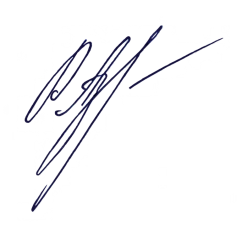 МОУ ДО «ЦВР «Юность»Протокол № __1_от «__01__» __09__ 2023 г. УТВЕРЖДАЮДиректор МОУ ДО«ЦВР «Юность»________ А.Л. РусаковаПриказ№117от «__01__»_09_2023 г. периодПродолжительность занятияКоличество занятий в неделюКоличество недельКоличество часов в год5-72 часа536180№Название разделов и темКоличество часовКоличество часовКоличество часов№Название разделов и темТеоретических Практических Всего 1.Вводное занятие1122.Элементы народно - сценического танца1020303.Элементы танцев из репертуара436405.Элементы классического танца2060806.Репетиционная работа-20207.Концертная деятельность-88Итого 35145180месяцдатаРаздел, тема занятияФорма проведенияКол-во часовФорма контроляпримечаниеТема: Организационное собрание.Добор – просмотр новых учащихся2Тема:  Партерная гимнастикаПрактика: упражнение на растягивание мышц2Тема:  Повторить танец «Менуэт»Практика: учить вращения2Тема:   Экзерсис у станка. Allegro.        Практика: grand changement de pieds2Тема: Экзерсис на середине залаПрактика: odagio2Тема: Учить pas Assemble.Практика: комбинация ossemble  с другими прыжками2Тема: Партерная гимнастикаПрактика: упражнения на растягивание мышц2Тема: Экзерсис у станкаПрактика: добавить в комбинации п/пальцы2Тема: Экзерсис на середине залаПрактика: battement tondu  croще!2Тема:  Allegro.        Практика:  учить changemnt de pieds  с прдвижением2Тема:  Партерная гимнастика Практика: упражнения на развитие гибкости2Тема: Экзерсис у станка.  Allegro.Практика:pas echappe en tournont2Тема: Экзерсис на середине залаПрактика: повторить pore de- bras2Тема:  Учить sissonne fermeeПрактика: прыжок с продвижением2Тема:  Повторение sissonne fermee, sauteПрактика:pas saete в повороте2Тема:  Экзерсис у станкаПрактика: усложнить координацию2Тема:  Партерная гимнастикаПрактика: упражения для развития гибкости2Тема:  Учить sissonne сценическийПрактика: учить на 2 такта 3/42Тема:  Экзерсис у станкаПрактика: все комбинации с полупальцами2Тема:  Экзерсис на середине залаПрактика:  odagio c pas-de-burre2Тема:  Экзерсис у станкаПрактика: комбинация с полупальцами2Тема:  Учить pas balance, allegroПрактика: pas balance в комбинации2Тема:  Повторение всех прыжков (маленькие)Практика: комбинация прыжков2Тема:  Экзерсис у станкаПрактика: ввести pas soutenu2Тема:  Этюдная работаПрактика: этюды с предметами2Тема:  Учить движения танца «Каприччио»Практика: движения в танце2Тема:  Этюдная работаПрактика: этюды по стихотворениям2Тема:  Экзерсис у станка. Allegro.Практика: закрепить  pas soutenu2Тема:  Учить движения цыганского танцаПрактика: работа с платками2Тема:  Экзерсис на середине залаПрактика: выучить adagio2Тема:  Учить большие прыжкиПрактика: sissonne feume2Тема: Учить pas assemble, pas jeteПрактика: методика исполнения прыжков2Тема:  Экзерсис у станкаПрактика: главное – комбинация grand -battement2Тема: Экзерсис на середине залаПрактика: учить  adagio2Тема: Экзерсис у станкаПрактика: повтор  grand -battement2Тема: Экзерсис на середине залаПрактика: повтор  adagio, вращения2Тема: Повторение танца «Каприччио»Практика: учить выстукивающие2Тема: Партерная гимнастикаПрактика: упражнения на развитие гибкости2Тема: Экзерсис у станкаПрактика: добавить наклоны и перегибы корпуса2Тема: Экзерсис на середине Практика: методика исполнения2Тема: Повторение pas assemble, pas jeteПрактика: комбинация прыжков2Тема:  Экзерсис на середине залаПрактика: движения в полуповороте2Тема: Экзерсис у станкаПрактика: правила исполнения2Тема: Этюдная работаПрактика: этюды по картинам2Тема: Партерная гимнастикаПрактика: упражнения на развитие гибкости2Тема: Повторение sissonne fermee, sauteПрактика: комбинирование прыжков2Тема: Экзерсис у станкаПрактика: методика исполнения  grand -battement2Тема: Экзерсис на середине залаПрактика: учить  adagio2Тема: Этюдная работаПрактика: этюды на заданный музыкальный материал2Тема: Партерная гимнастикаПрактика: упражнения на растягивание мышц2Тема: Экзерсис у станкаПрактика: методика исполнения pas fondus2Тема: Экзерсис на серединеПрактика: методика исполнения движений2Тема: Повторение танца «Каприччио»Практика: повторить выстукивающие2Тема: Учить движения вальсаПрактика: учить вальсовый поворот 2Тема:  Повторение pas balance, pas de bourreeПрактика: составление комбинаций2Тема: Экзерсис у станкаПрактика: выворотность в движениях у станка2Тема: Экзерсис на серединеПрактика: учить  adagio2Тема: Партерная гимнастикаПрактика: упражнения на развитие гибкости2Тема: Этюдная работаПрактика: этюды с предметами2Тема: Повторение танца «Элегия»Практика: танцевальные комбинации2Тема: Повторение движений вальсаПрактика: учить поворот вальса2Тема: Экзерсис у станкаПрактика: методика исполнения движений2Тема: Экзерсис на серединеПрактика: методика исполнения движений2Тема: Учить комбинации вальсаПрактика: методика исполнения движений вальса2Тема:  Экзерсис у станка и на середине залаПрактика: комбинации к контрольному уроку2Тема: Отрабатывать движения танца «Сентименталь»Практика: движения вальса2Тема: Повторение танцев «Саксофон», «Элегия»Практика: повторить танцевальные комбинации2Тема: Повторение вальса «Сентименталь»Практика: учить вращения2Тема: Подготовка к отчётному концертуПрактика: повторить танцевальные номера2Тема: Подготовка к отчётному концертуПрактика: повторить танцевальные номера2Тема: Экзерсис у станка и на середине залаПрактика: контрольный урок2Тема: Лекция «Композиция танца»Практика: «Язык танца»2